22-23 Grapeland Boys Basketball Schedule 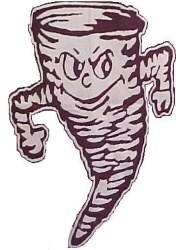 Date		Day		Opponent			Site			JV     VarsityNov 17-19	Friday		Hudson JV Tourn.		Hudson		TBA	-----Nov 18		Friday		Trinity				Grapeland		5:00	6:00	Nov 21		Monday	Hudson			Hudson		5:00	6:15Nov 22		Tuesday	Corsicana Mildred		Grapeland		1:00	2:15Nov 29		Tuesday	Athens				Athens			6:00	7:30Dec 2		Friday		BYE				--------		-----   -----		Dec 6		Tuesday	Westwood	   		Grapeland		5:30	7:00Dec 8-10 	Thurs-Sat	Frankston Tourn.		Frankston		-----	TBADec 8-10	Thurs-Sat	Eustace JV Tourn.		Eustace		TBA	-----Dec 13		Tuesday	Gary				Gary			5:00	6:15Dec 15-17	Thurs-Sat	Martins Mill Tourn.		Martins Mill		-----	TBA	Dec 19		Monday	Cushing			Cushing		1:00	2:00Dec 20		Tuesday	Kerens				Grapeland		Noon	1:15	Dec 27		Tuesday	Henderson			Henderson		1:00	2:15Dec 28-30	Wed-Friday	Houston County Tourn.	Grapeland/Crockett -----	TBA	Jan 6		Friday		Rusk				Rusk			6:00	7:30Jan 10		Tuesday	BYE				-------			-----	-----Jan 13		Friday		*Latexo			Latexo			5:00	7:30Jan 17		Tuesday 	*Lovelady			Grapeland		5:00	7:30Jan 20		Friday		*Leon				Leon			5:00	7:30Jan 24		Tuesday  	*Groveton			Groveton		5:00	7:30	Jan 27		Friday		*Centerville			Centerville		5:00	7:30Jan 31		Tuesday	*Latexo			Grapeland		5:00	7:30	Feb 3		Friday		*Lovelady			Lovelady		5:00	7:30Feb 7		Tuesday	*Leon				Grapeland		5:00	7:30Feb 10		Friday		*Groveton			Grapeland		5:00	6:15Feb 14		Tuesday	**Centerville			Grapeland		5:00	6:15	Feb 18		Friday		District Playoff (if necessary)TBA			-----	TBA Feb 20-21	Mon/Tues	Bi-District Playoff		TBA			-----	TBA Feb 23-25	Thur-Sat	Area Playoff			TBA			-----	TBAFeb 27-28	Mon/Tues	Regional Quarterfinals	TBA			-----	TBAMar 3-4	Fri/Sat		Regional Tournament		Athens			-----	TBA Mar 10-11	Fri/Sat		State Tournament		San Antonio		-----	TBA*denotes district games** denotes Sr. NightHead Coach: Tyler Terry					Athletic Director:  Jordan WoodAssistant Coach: Dederick Dixon, Trevor McCoin		Principal: Aimee JohnsonPhone: (936) 687-4661 School					Superintendent: Don Jackson														***All times are subject to change***							